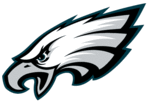 TATUM EAGLESVARSITY FOOTBALL SCHEDULE 2020DATE				OPPONENT 			SITE			TIMEThurs.  August 20		Harmony (Scrim)			Home			7:00Fri. August 28		Center^^				Home			7:30	Fri. September 4		Daingerfield				Away			7:30Fri. September 11		Pittsburg				Home			7:30Fri. September 18		Hughes Springs			Away			7:30Fri. September 25		*Gladewater			Away			7:30Fri. October 2		OPENFri. October 9		*New Boston^			Home			7:30Fri. October 16		*Atlanta				Away			7:30Fri. October 23		*Jefferson				Home			7:30Fri. October 30		*White Oak				Away			7:30		Fri. November 6		*Sabine				Home			7:30* District 6-AAA D1	^ Homecoming	^^ Senior Night